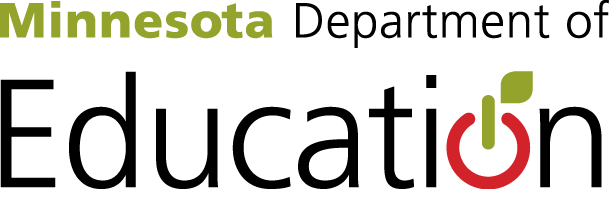 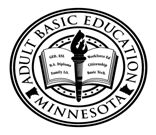 New State Adult Diploma Local Pilot Implementation ToolIn each area, check off what is already complete in your program.  For areas that are not complete, write in what is needed and when this area might be complete.Section 1:  StandardsSection 2:  StaffingSection 3:  ProgrammingSection 4:  Program ProceduresBig QuestionsDocument your pilot program’s questions here.StandardsStaff ReviewedStaff TrainedProgramming Articulated Programming LaunchedNeeds and Next StepsEnglish Language Arts (CCRS)Mathematics (CCRS, MN K-12)Science (MN K-12)Social Studies (MN K-12)Employability, Career Development (ACES TIF)Digital Literacy (Northstar Digital Literacy)RoleStaff Roles ArticulatedTrainingResources ReadyLaunching Pilot in RoleNeeds and Next StepsAdminister diploma pilot programIntakeAssessmentCredit/ experience verificationInitial advisingPersonal Learning PlansOngoing advisingFinal graduation advisingReading instructionWriting instructionListening & speaking instructionMath instructionScience instructionSocial studies instructionEmployability & career development skills instructionDigital literacy instructionOnline Portfolio SupportOther Technology SupportOther?ProgrammingResources/ Tools Identified, Developed and/or ObtainedAligned to Policies and/or StandardsNew Programming DevelopedLaunchingNeeds and Next StepsIntakeAssessmentCredit/experience verificationInitial advisingPersonal Learning PlansOngoing advisingFinal graduation advisingReading instructionWriting instructionListening & speaking instructionMath instructionScience instructionSocial studies instructionEmployability & career development skills instructionDigital literacy instructionOther?AreaLocal Policies DevelopedLocal Procedures ArticulatedLocal Programming LaunchedNeeds and Next StepsIntake and EligibilityAdvisingPersonal Learning PlansCredit & Experience VerificationAssessmentOnsite Student Competency VerificationInstructionStudent Learner Web PortfoliosGraduating Advising SessionOther?